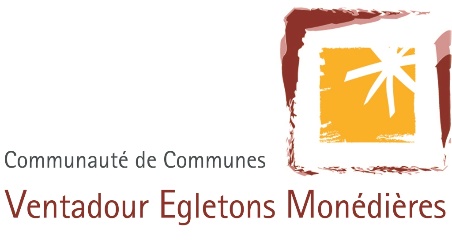 RELAIS D’ACCUEIL PETITE ENFANCECommunauté de communes de Ventadour Egletons MonédièresDECEMBRE 2018 (9H30-11H30)MARDI 4 : Atelier notre petit renneJEUDI 7 : Atelier yoga avec Fabienne2 groupes : 9h15- 10 h00 et 10h15 -11h00LUNDI 10 : Atelier à Montaignac St HippolyteMARDI 11 : Atelier conte à la bibliothèqueJEUDI 13 : Atelier yoga avec Fabienne2 groupes : 9h15- 10 h00 et 10h15 -11h00VENDREDI 14 : Atelier notre petit renneLUNDI 17 : Atelier à Marcillac La CroisilleMARDI 18 : Spectacle fin d’année à l’Espace VentadourJEUDI 20 : Atelier yoga avec Fabienne2 groupes : 9h15- 10 h00 et 10h15 -11h00Pas d’atelier du lundi 24 décembre au vendredi 4 janvier 2019 inclus